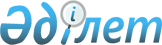 "Аз қамтылған отбасыларына (азаматтарға) тұрғын үй көмегін көрсету Ережесін бекіту туралы" 2010 жылғы 30 шілдедегі № 25/11-IV шешіміне өзгерістер енгізу туралы
					
			Күшін жойған
			
			
		
					Шығыс Қазақстан облысы Глубокое аудандық мәслихатының 2012 жылғы 20 қарашадағы № 10/4-V шешімі. Шығыс Қазақстан облысының Әділет департаментінде 2012 жылғы 26 желтоқсанда N 2786 тіркелді. Күші жойылды - Шығыс Қазақстан облысы Глубокое аудандық мәслихатының 2015 жылғы 25 ақпандағы № 33/2-V шешімімен      Ескерту. Күші жойылды - Шығыс Қазақстан облысы Глубокое аудандық мәслихатының 25.02.2015 № 33/2-V шешімімен (алғашқы ресми жарияланған күнінен кейін күнтізбелік он күн өткен соң қолданысқа енгізіледі).

      РҚАО-ның ескертпесі:

      Мәтінде авторлық орфография және пунктуация сақталған.

      "Тұрғын үй қатынастары туралы" 1997 жылғы 16 сәуірдегі Қазақстан Республикасы Заңының 97-бабына, "Қазақстан Республикасындағы жергілікті мемлекеттік басқару және өзін-өзі басқару туралы" 2001 жылғы 23 қаңтардағы Қазақстан Республикасы Заңының 6-бабына, "Тұрғын үй көмегін көрсету Ережесін бекіту туралы" Қазақстан Республикасы Үкіметінің 2012 жылғы 16 қазандағы № 2314 қаулысына өзгеріс пен толықтыру енгізу туралы" 2009 жылғы 30 желтоқсандағы № 1316 қаулысына сәйкес Глубокое аудандық мәслихат ШЕШТІ:

      1. Глубокое аудандық мәслихатының "Аз қамтылған отбасыларына (азаматтарға) тұрғын үй көмегін көрсету Ережесін бекіту туралы" 2010 жылғы 30 шілдедегі 25/11-IV шешіміне (нормативтік құқықтық актілерді мемлекеттік тіркеу Тізілімінде № 5-9-135 болып тіркелген, 2010 жылғы 17 қыркүйектегі № 38 "Ақ бұлақ", 2010 жылғы 17 қыркүйектегі № 40 "Огни Прииртышья" газеттерінде жарияланған) мынадай өзгерістер енгізілсін:

      кіріспе мынадай басылымда мазмұндалсын:

      "Тұрғын үй қатынастары туралы" 1997 жылғы 16 сәуірдегі Қазақстан Республикасы Заңының 97-бабына, "Қазақстан Республикасындағы жергілікті мемлекеттік басқару және өзін-өзі басқару туралы" 2001 жылғы 23 қаңтардағы Қазақстан Республикасы Заңының 6-бабына, Қазақстан Республикасы Үкіметінің "Әлеуметтік тұрғыдан қорғалатын азаматтарға телекоммуникация қызметтерін көрсеткені үшін абоненттік төлемақы тарифінің көтерілуіне өтемақы төлеудің кейбір мәселелері туралы" 2009 жылғы 14 сәуірдегі № 512 қаулысына, Қазақстан Республикасы Үкіметінің "Тұрғын үй көмегін беру Ережесін бекіту туралы" 2009 жылғы 30 желтоқсандағы № 2314 қаулысына, Қазақстан Республикасы Үкіметінің "Жергілікті атқарушы органдар көрсететін әлеуметтік қорғау саласындағы мемлекеттік қызметтердің стандарттарын бекіту туралы" 2011 жылғы 7 сәуірдегі № 394 қаулысына сәйкес Глубокое аудандық мәслихат ШЕШТІ:";

      осы шешіммен бекітілген, аз қамтылған отбасыларына (азаматтарға) тұрғын үй көмегін көрсету Ережесінде:

      кіріспе жаңа басылымда мазмұндалсын:

      "Осы аз қамтылған отбасыларына (азаматтарға) тұрғын үй көмегін көрсету Ережесі (бұдан әрі – Ереже) аз қамтылған отбасыларына (азаматтарға) тұрғын үй көмегін көрсету көлемі мен тәртібін белгілейді.";

      2-тармақ жаңа басылымда мазмұндалсын:

      "2. Тұрғын үй көмегі жергілікті бюджет қаражаты есебінен осы елді мекенде тұрақты тұратын аз қамтылған отбасыларға (азаматтарға):

      1) жекешелендірілген тұрғын үй-жайларда (пәтерлерде) тұратын немесе мемлекеттік тұрғын үй қорындағы тұрғын үй-жайларды (пәтерлерді) жалдаушылар (қосымша жалдаушылар) болып табылатын отбасыларға (азаматтарға) тұрғын үйді (тұрғын ғимаратты) күтіп-ұстауға жұмсалатын шығыстарға;

      2) тұрғын үйдің меншік иелері немесе жалдаушылары (қосымша жалдаушылар) болып табылатын отбасыларға (азаматтарға) коммуналдық қызметтерді және телекоммуникация желісіне қосылған телефонға абоненттік төлемақының өсуі бөлігінде байланыс қызметтерін тұтынуына;

      3) жергілікті атқарушы орган жеке тұрғын үй қорынан жалға алған тұрғын үй-жайды пайдаланғаны үшін жалға алу төлемақысын төлеуге;

      4) жекешелендірілген үй-жайларда (пәтерлерде), жеке тұрғын үйде тұрып жатқандарға тәулік уақыты бойынша электр энергиясының шығынын саралап есепке алатын және бақылайтын, дәлдік сыныбы 1-ден төмен емес электр энергиясын бір фазалық есептеуіштің құнын төлеуге беріледі.";

      4-тармақ жаңа басылымда мазмұндалсын:

      "4. Тұрғын үй көмегі телекоммуникация желісіне қосылған телефон үшін абоненттік төлемақының, жеке тұрғын үй қорынан жергілікті атқарушы орган жалдаған тұрғын үй-жайды пайдаланғаны үшін жалға алу ақысының ұлғаюы бөлігінде тұрғын үйді (тұрғын ғимаратты) күтіп-ұстауға арналған шығыстарға, жекешелендірілген үй-жайларда (пәтерлерде), жеке тұрғын үйде тұрып жатқандарға тәулік уақыты бойынша электр энергиясының шығынын саралап есепке алатын және бақылайтын, дәлдік сыныбы 1-ден төмен емес электр энергиясын бір фазалық есептеуіштің құнын төлеуге тұрғын үй көмегін көрсету жөніндегі шаралар қолданылатын, коммуналдық қызметтер мен байланыс қызметтерін тұтынуға нормалар шегінде ақы төлеу сомасы мен отбасының (азаматтардың) осы мақсаттарға жұмсаған, жергілікті өкілді органдар белгілеген шығыстарының шекті жол берілетін деңгейінің арасындағы айырма ретінде айқындалады.";

      7-тармақ жаңа басылымда мазмұндалсын:

      "7. Аталған жерлерде тұрақты тұратын адамдарға тұрғын үйді (тұрғын ғимаратты) күтіп-ұстауға арналған ай сайынғы және нысаналы жарналардың мөлшерін айқындайтын сметаға сәйкес, тұрғын үйді (тұрғын ғимаратты) күтіп-ұстауға арналған коммуналдық қызметтер көрсету ақысын төлеу, сондай-ақ жекешелендірілген тұрғын үй-жайларында (пәтерлерде), жеке тұрғын үйде пайдалануда тұрған дәлдік сыныбы 2,5 электр энергиясын бір фазалық есептеуіштің орнына орнатылатын тәулік уақыты бойынша электр энергиясының шығынын саралап есепке алатын және бақылайтын, дәлдік сыныбы 1-ден төмен емес электр энергиясын бір фазалық есептеуіштің құнын төлеуге, жеткізушілер ұсынған шоттар бойынша тұрғын үй көмегі бюджет қаражаты есебінен көрсетіледі.";

      8-тармақ жаңа басылымда мазмұндалсын:

      "8. Тұрғын үй көмегін тағайындау үшін отбасы (азамат) уәкілетті органға немесе Шығыс Қазақстан облысы бойынша "Халыққа қызмет көрсету орталығы" республикалық мемлекеттік кәсіпорны филиалының Глубокое бөліміне өтініш береді және мынадай құжаттарды ұсынады:

      1) өтініш берушінің жеке басын куәландыратын құжаттың көшірмесі;

      2) тұрғын үйге құқық беретін құжаттың көшірмесі;

      3) азаматтарды тіркеу кітабының көшірмесі;

      4) отбасының табысын растайтын құжаттар;

      5) тұрғын үйді (тұрғын ғимаратты) күтіп-ұстауға арналған ай сайынғы жарналардың мөлшері туралы шоттар;

      6) коммуналды қ қызметтерді тұтынуға арналған шоттар;

      7) телекоммуникация қызметтері үшін түбіртек-шот немесе байланыс қызметтерін көрсетуге арналған шарттардың көшірмесі;

      8) жеке тұрғын үй қорынан жергілікті атқарушы орган жалдаған тұрғын үйді пайдаланғаны үшін жергілікті атқарушы орган берген жалдау ақысының мөлшері туралы шот;

      9) жекешелендірілген тұрғын үй-жайларда (пәтерлерде), жеке тұрғын үйде тұрып жатқандарға тәулік уақыты бойынша электр энергиясының шығынын саралап есепке алатын және бақылайтын, дәлдік сыныбы 1-ден төмен емес электр энергиясын бір фазалық есептеуіштің құнын төлеуге тұрғын үй көмегін көрсету жөніндегі шаралар қолданылатын түбіртек-шот.";

      23-тармақ алып тасталсын;

      25-тармақ жаңа басылымда мазмұндалсын:

      "25. Тұрғын үй көмегін алушылар уәкілетті органды тұрғын үй көмегінің мөлшерін өзгерту үшін негіз болатын немесе оны алуға құқық беретін мән-жайлар туралы он жұмыс күні ішінде хабардар етеді.".

      2. Осы шешімнің 1-тармағының он екінші, жиырма жетінші абзацтарының 2012 жылғы 1 шілдеден бастап қолданысқа енгізілетін және осы шешімнің 1-тармағының он төртінші және он алтыншы абзацтарының жекешелендірілген тұрғын жайларда (пәтерлерде), жеке тұрғын үйде пайдалануда тұрған дәлдік сыныбы 2,5 электр энергиясын бір фазалық есептеуіштің орнына орнатылатын тәулік уақыты бойынша электр энергиясының шығысын саралап есепке алатын және бақылайтын дәлдік сыныбы 1-ден төмен емес электр энергиясын бір фазалық есептеуіштің құнын төлеуге тұрғын үй көмегін көрсету туралы ережелерін қоспағанда, осы шешім алғаш ресми жарияланғаннан кейін күнтізбелік он күн өткен соң қолданысқа енгізіледі.


					© 2012. Қазақстан Республикасы Әділет министрлігінің «Қазақстан Республикасының Заңнама және құқықтық ақпарат институты» ШЖҚ РМК
				
      Сессия төрайымы 

Г. Абильмажинова

      Глубокое аудандық 

      мәслихатының хатшысы 

А. Баймульдинов
